AKTUALITY====================================================================- Vzpomínka: tradičně poslední víkend v srpnu, tedy 25. 08. 2018- Setkání jeskyňářů – Vilémovice 2018   Je obsazena exkurze do „Sklenáčů“SPRÁVA JESKYNÍ ČR====================================================================JESKYNĚ====================================================================Při oslavách 750 let Holštejna se otevřely nepřístupné jeskyněhttp://www.ceskenoviny.cz/zpravy/pri-oslavach-750-let-holstejna-se-otevrely-nepristupne-jeskyne/1646928České noviny-28. 07. 2018Běžně nepřístupné jeskyně Michalka a Holštejnská se dnes otevřely návštěvníkům, kteří přijeli do obce Holštejn na Blanensku. Konaly se zde oslavy 750 let první zmínky o obci. Holštejnská je klasická krápníková jeskyně, Michalka však sloužila kdysi jako sklad yperitu, podzemní továrna a naposledy byla využívána pro zrání sýru niva, řekl ČTK místní speleolog Libor Budík.Holštejn na Blanensku zpřístupnil i nepřístupné jeskyněhttps://www.tyden.cz/rubriky/relax/ostatni/holstejn-na-blanensku-zpristupnil-i-nepristupne-jeskyne_490449.htmlTýden.cz-28. 07. 2018Běžně nepřístupné jeskyně Michalka a Holštejnská se v sobotu otevřely návštěvníkům, kteří přijeli do obce Holštejn na Blanensku. Konaly se zde oslavy 750 let první zmínky o obci. Holštejnská je klasická krápníková jeskyně, Michalka však sloužila kdysi jako sklad yperitu, podzemní továrna a naposledy byla využívána pro zrání sýru niva, řekl místní speleolog Libor Budík.V parném létě lákají turisty jeskyněhttps://www.novinky.cz/cestovani/478491-v-parnem-lete-lakaji-turisty-jeskyne.htmlNovinky.cz-23. 07. 2018O pětici veřejnosti zpřístupněných jeskyní v chráněné krajinné oblasti (CHKO) Moravský kras je stále větší zájem. Za krápníky míří především v parných dnech stále více turistů, kteří se v podzemí mohou alespoň trochu ochladit.80 let od objevení Javoříčských jeskyníhttps://ekolist.cz/cz/publicistika/priroda/80-let-od-objeveni-javoricskych-jeskyniEkolist.cz-25. 07. 2018Kopec Špraněk. Výrazná krajinná dominanta. Nejrozsáhlejší kra devonských vápenců v oblasti Javoříčsko-mladečského krasu. Pitoreskní skalní brána Zkamenělého zámku. Území se vzácnou květenou a s výskytem mnoha zvláště chráněných druhů živočichů. Pestrá krajinná mozaika. Od skalních stepí, přes vápencové bučiny až po zachovalé suťové lesy. Plošně malé území s vysokou bio i geodiverzitou. A to nejcennější se skrývá pod zemí. 14. dubna 2018 uplynulo přesně 80 let od okamžiku, kdy lidé poprvé vstoupili do velkých podzemních dómů a podívali se na krásy kopce Špraňku i „z druhé strany“.8.9.2018 17:30 Moravský kras = Jeskyně Býčí skála | Tomáš Kluswww.tomasklus.cz/koncerty/tomas-klus-byci-skala-8-9-2018/26. 07. 2018  - Mimořádný koncert, který se koná v nepřístupné jeskyni Moravského krasu. Býčí skála je známa od nepaměti, podle posledních výzkumů byla navštěvována už v paleolitu a prostor Halštatského dómu, kde koncert proběhne, sloužil jako jeskynní svatyně i v době Keltů. V novověku místo nejvíce proslavil nález halštatského pohřbu a unikátního bronzového býčka. Prostor má jedinečnou a neopakovatelnou akustiku a ve všech, kteří ho kdy navštívili, zanechal nesmazatelné dojmy. Jeskyně je pro veřejnost nepřístupná, pouze dva víkendy v roce místní jeskyňáři provádějí zájemce přístupnou částí chodeb.OSTATNÍ A NEJEN PODZEMÍ====================================================================Prokletá místa: Jak poznáte, že jste v geopatogenní zóně? A co s ní …https://www.dama.cz/clanek/prokleta-mista-jak-poznate-ze-jste-v-geopatogenni-zone-a-co-s-ni-delatDáma.cz – 29. 07. 2018Nějak se necítíte, špatně usínáte? Přijela jste na dovolenou do penzionu a od začátku vám to místo přijde divné? Možná stojí na místě geopatogenních zón. Ty nejsou vidět, cítit ani slyšet, nemají žádnou hmotnost, a přesto dokážou s naším životem pěkně zamávat.Více na: https://www.dama.cz/clanek/prokleta-mista-jak-poznate-ze-jste-v-geopatogenni-zone-a-co-s-ni-delatNaučná stezka povede kolem Draka v Žežických skaláchhttp://www.pribram.cz/clanek/naucna-stezka-povede-kolem-draka-v-zezickych-skalach/10989/Pribram – 23. 07. 2018Žežické skalky nabízí úžasný výhled a jsou nádherným kusem přírody. Bohužel existenci tohoto jedinečného skalního útvaru v lese nad Zdaboří tuší jen málokterý obyvatel Příbrami. Navíc je zdejší lokalita protkána také bohatou hornickou historií. V letech 1642 až 1877 se zde těžila železná ruda a pozornému oku neuniknou pozůstatky důlní činnosti.Vědec nechal dovézt borovice ze Sibiře a postavil unikát. Moravský kras zdobí nová roubená kaplehttps://zpravy.aktualne.cz/regiony/jihomoravsky/v-moravskem-krasu-se-zrodil-unikat-roubena-kaple-ze-sibirsky/r~472e55d08a9511e88202ac1f6b220ee8/?redirected=153285817724. 07. 2018 Za stavbou kaple v Krasové na Blanensku stojí genetik Eduard Kejnovský z Biofyzikálního ústavu Akademie věd. Pavel Konzbul, pomocný biskup brněnský, ji nyní po třech měsících hoblování, řezání, skládání a lícování kmenů sibiřských borovic zasvětil svatému Klimentu Ochridskému, žáku Cyrila a Metoděje.Voda má kolem pětadvaceti stupňů, v podzemí Boudy je sotva desethttps://orlicky.denik.cz/zpravy_region/voda-ma-kolem-petadvaceti-v-podzemi-je-sotva-deset-20180728.htmlOrlický deník – 27. 07. 2018Pardubický kraj - Osvěžení nabízejí rybníky a koupaliště, ale i podzemí dělostřelecké tvrze Bouda.
Husitské muzeum zve na výpravu do podzemíhttps://taborsky.denik.cz/zpravy_region/husitske-muzeum-zve-na-vypravu-do-podzemi-20180727.htmlTáborský deník – 27. 07. 2018Tábor – Netradiční výpravu do prostor táborské Staré radnice podniknou v sobotu od 13 hodin návštěvníci Husitského muzea.V podzemí černouhelného dolu na Karvinsku zemřel polský horníkdenik.cz – 26. 07. 2018https://www.denik.cz/krimi/v-podzemi-cernouhelneho-dolu-na-karvinsku-zemrel-polsky-hornik-20180726.htmlOkolnosti úmrtí polského havíře v podzemí Dolu ČSM Sever vyšetřují policisté a báňští odborníci.Neštěstí v dole: Na Karvinsku zemřel po nevolnosti další horníkhttp://www.blesk.cz/clanek/regiony-ostrava-ostrava-zpravy/556142/nestesti-v-dole-na-karvinsku-zemrel-po-nevolnosti-dalsi-hornik.htmlBlesk.cz – 26. 07. 2018Polský horník zemřel ve čtvrtek večer v Dole ČSM ve Stonavě na Karvinsku. Během pracovní směny v podzemí dolu zkolaboval. Nešťastnou událost potvrdil v pátek ráno mluvčí těžební společnosti OKD Ivo Čelechovský.Bývalá nacistická továrna na Litoměřicku se nadobro zavře veřejnosti ...https://www.lidovky.cz/byvala-nacisticka-tovarna-na-litomericku-se-nadobro-zavre-verejnosti-strezit-ji-budou-kamery-ip4-/zpravy-domov.aspx?c=A180727_105502_ln_domov_rsaLidovky.cz – 29. 07. 2018Prostory bývalé nacistické továrny na zbraně u Litoměřic se natrvalo uzavřou před veřejností. Vstup do podzemního komplexu Richard, v němž za války zemřely tisíce vězňů, je sice dlouhodobě zakázaný, přesto se do něj lze bez námahy dostat. Kvůli vandalům by na něj podle informací Lidovky.cz měla do měsíce dohlížet bezpečnostní služba a kamery. Hora Svaté Kateřiny otevřela štolu, v níž hledali Jantarovou komnatuhttps://usti.idnes.cz/hora-svate-kateriny-stola-svateho-mikulase-dulni-dilo-otevrena-pro-verejnost-nacisticky-poklad-ik9-/usti-zpravy.aspx?c=A180725_082305_usti-zpravy_miiDNES.cz-25. 7. 2018Kdysi největší a nejznámější štola Svatého Mikuláše v Hoře Svaté Kateřiny v Krušných horách se otevřela veřejnosti. Na trase dlouhé 240 metrů lze spatřit zaplavené podzemí, ale i osmdesát metrů vysoký komín, kterým se kdysi vytěžená hornina dostávala na povrch. Před dvaceti lety tu hledači pokladů pátrali po Jantarové komnatě. Karlštejnské tajemství. Hluboká studna byl jen veliký omylhttp://www.ctidoma.cz/kultura/2018-07-27-karlstejnske-tajemstvi-hluboka-studna-byl-jen-veliky-omyl-42927ČtiDoma.cz (tisková zpráva)-27. 7. 2018Malebný hrad u Berounky je oblíbenou destinací výletníků. Středověký Karlštejn byl původně soukromým sídlem Karla IV. Česká památka, o které se toho ví opravdu mnoho a je jedním z nejnavštěvovanějších míst v republice, však skrývá jedno hluboké tajemství.Expert z UNESCO si prohlédl krušnohorské hornické památkyhttps://vary.idnes.cz/hornicke-pamatky-krusne-hory-seznam-unesco-kontrolni-mise-expert-10g-/vary-zpravy.aspx?c=A180724_416367_vary-zpravy_ba&utm_source=facebook&utm_medium=sharecd&utm_campaign=desktop24. 07. 2018Desítky hornických památek v Krušných horách usilující o zápis na Seznam světového kulturního a přírodního dědictví mají za sebou poslední kontrolní misi. O jejich vstupu bude za rok rozhodovat Výbor světového dědictví.ZAHRANIČÍ==================================================================== Chlapci z thajské jeskyně se stali buddhistickými noviciSeznamZprávy.cz – 25. 07. 2018Chlapci z thajské jeskyně se stali buddhistickými novici, dali si oholit ...
EuroZprávy.cz – 24. 07. 2018Chlapci zachránění z thajské jeskyně budou vysvěceni na buddhistické noviceceskatelevize.cz/ct24 – 24. 07. 2018Chlapci z jeskyně budou na chvíli žít v buddhistickém chrámuTýden.cz – 25. 07. 2018Zachráněným chlapcům z jeskyně oholí hlavy v chrámu. Jejich trenér bude znovu mnichemBlesk – 24. 07. 2018Chlapci z thajské jeskyně se stali buddhistickými noviciEcho24.cz – 24. 07. 2018„Správný chlap musí mít škraloup.“ I Elon Musk už má ostudu. Co na to ...Český rozhlas-25. 7. 2018V Mexiku objevili jeskynní malby Mayů. Znázorňují zvířata i válečníkyhttps://www.denik.cz/ze_sveta/na-yucatanu-objevili-jeskynni-malby-mayu-znazornuji-zvirata-i-valecniky-20180726.htmldenik.cz – 26. 07. 2018Dosud nejvýznamnější jeskynní malby, které vytvořila starověká civilizace Mayů, objevil archeolog Sergio Grosjean Abimerhi se svým týmem v huboké džungli mexického Yucatanu. Motivy v jeskyni na východě poloostrova pokrývají plochu o rozměrech patnáct metrů na délku a pět metrů na výšku. O nálezu informoval zpravodajský server Al Día.Chorvatský Vis objevují turisté i filmařihttps://www.novinky.cz/cestovani/477635-chorvatsky-vis-objevuji-turiste-i-filmari.htmlNovinky.cz – 27. 07. 2018Za druhé světové války se na ostrově Vis skrýval partyzánský velitel Josip Broz Tito, pozdější prezident Jugoslávie. Loni se zde naopak stavěly na odiv hvězdy jako Pierce Brosnan nebo Andy Garcia při natáčení pokračování muzikálového hitu Mamma Mia! s písničkami skupiny ABBA.Hledání vzácné rostliny na Madagaskaru: Lepší vůl než auto aneb Dlouhá cesta do Namoroky a zpěthttps://www.reflex.cz/clanek/lide-a-zeme/88753/hledani-vzacne-rostliny-na-madagaskarulepsi-vul-nez-auto-aneb-dlouha-cesta-do-namoroky-a-zpet.htmlReflex.cz – 23. 07. 2018Přírodovědec a cestovatel Pavel Hošek se vydal na ostrov baobabů s jasným cílem - vidět a vyfotografovat vzácný sukulent. Štěstí mu přálo a vytouženou rostlinu skutečně spatřil. Co vše ale kvůli tomu musel podstoupit, se dozvíte v jeho exkluzivní reportáži.Když sledoval tygra, narazil na vchod do jeskyně. Podívejte se, co objevil – je to nádhera!electropiknik.cz › VIRAL – 23. 07. 2018V roce 1819 na tomto místě John Smith sledoval tygra. Náhodou si, ale v keřích si všiml otvoru do jeskyně. Zvědavost mu nedovolila nechat to jen tak a proto se …V jeskyních pod Rossovým ostrovem byly objeveny nové formy života!.https://enigmaplus.cz/v-jeskynich-pod-rossovym-ostrovem-byly-objeveny-nove-formy-zivota/
22. 07. 2018  – Na Antarktidě by málokdo čekal rozmanitý ekosystém, avšak pod Rossovým ostrovem se nachází rozsáhlá jeskynní síť, kde teplota dosahuje neuvěřitelných +25 ...Tajné podzemní město u Baltu. Odtud by za třetí světové války řídili útok na Německo a Skandináviihttps://magazin.aktualne.cz/foto/tajne-podzemni-mesto-u-baltu-odtud-by-za-treti-svetove-valky/r~3729e8c88e7a11e8bdd7ac1f6b220ee8/Aktuálně.cz-23. 7. 2018Na židli v bunkru podzemního města sedí polský komunistický vůdce Wojciech Jaruzelski. Plány ve štábní místnosti naznačují, kam by Varšavská smlouva shodila atomové bomby. Vítejte v tajném armádním bunkru Polské lidové armády poblíž města Svinoústí. Z jeho chodeb na návštěvníka společně s vlhkem a zimou zavane i chladný dech studené války.Vědci našli na Marsu velké podzemní jezerohttps://www.seznamzpravy.cz/clanek/vedci-nasli-na-marsu-velke-podzemni-jezero-52689SeznamZprávy.cz-25. 7. 2018Podzemní jezero na Marsu je prvním nálezem vody svého druhu. Jeho plocha je až dvacet kilometrů čtverečních.Mars skrývá obrovské podzemní jezero a možná i život, uvedli vědcirubný-denik.cz-25. 7. 2018Je na Marsu život? Objev jezera s tekutou vodou je nalezení jehly v kupce sena.Zevrubný-ceskatelevize.cz/ct24-26. 7. 2018SPELEOTÝDENÍK ====================================================================0632 V jeskyni u Holštejna v Moravském krasu se dnes vážně zranila mladá žena.Impuls | 21. 07. 2018 | Téma: Hladomorna0633 Do jeskyně museli hasiči. Mladá žena se zřítila při procházce.Mladá fronta DNES | 23. 07. 2018 | Autor: (vh) | Téma: Hladomorna0634 Objevitelé se dolů spouštěli po drátech.Mladá fronta DNES | 21. 07. 2018 | Autor: Stanislav Kamenský | Téma: Javoříčské jeskyně 0635 V jeskyni u Holštejna se vážně zranila žena, museli ji vynést hasiči.aktualne.cz | 21. 07. 2018 | Autor: ČTK | Téma: Hladomorna 0636 Drama v Moravském krasu: Vážně zraněná žena uvízla hluboko v jeskyni.blesk.cz | 21. 07. 2018 | Autor: ČTK | Téma: Hladomorna0637 V jeskyni u Holštejna se vážně zranila žena, vynesli ji hasiči.ct24.cz | 21. 07. 2018 | Autor: kopelentovat | Téma: Hladomorna0638 Vchod Javoříčských jeskyní bránil zával, objevitelé se spouštěli po drátecholomouc.iDNES.cz | 20. 07. 2018 | Autor: Stanislav Kamenský | Téma: Javoříčské jeskyně0639 V Domě přírody přiblíží cestování po Jižní Africe.Blanenský deník | 21. 07. 2018 | Autor: (adf) | Téma: Moravský kras0640 Radnice v hranicích do 3. září přijímá nominace na ocenění významných osobností města.ČRo Olomouc | 23. 07. 2018 | Téma: Hranická propast0641 Zákrok v náročném terénu si o víkendu připsali jihomoravští hasiči a záchranáři.Rádio ČAS | 23. 07. 2018 | Téma: Hladomorna0641 Zákrok v náročném terénu si o víkendu připsali jihomoravští hasiči a záchranáři.Rádio ČAS | 23. 07. 2018 | Téma: Hladomorna0642 Sekáči pomáhají oživovat louky.Právo | 24. 07. 2018 | Autor: Vladimír Klepáč | Téma: Moravský kras0643 Speleologický den v Panském lomu se koná sobotu 28. 7.genusplus.cz | 23. 07. 2018 | Autor: TZ | Téma: Hanychovská jeskyně0644 V parném létě lákají turisty jeskyně.novinky.cz | 23. 07. 2018 | Autor: Vladimír Klepáč | Téma: Moravský kras0645 Ve Výpustku si návštěvníci vyzkouší únikovou hruBlanenský deník | 24. 07. 2018 | Autor: (adf) | Téma: Výpustek0646 Přijďte si prohlédnout Hanychovskou jeskyni.Liberecký deník | 24. 07. 2018 | Autor: (gb) | Téma: Hanychovská jeskyně.0647 Jeskyňáři lákají do nepřístupné jeskyně.Mladá fronta DNES | 25. 07. 2018 | Autor: (paj) | Téma: Hanychovská jeskyně.0648 Holštejn oslaví výročí také v jeskyních.Právo | 25. 07. 2018 | Autor: (vtk) | Téma: Moravský kras0649 Moravský kras ozdobila severská kaple.Katolický týdeník | 24. 07. 2018 | Autor: (vaš) | Téma: Moravský kras0650 Jedinečná příležitost pro milovníky jeskyní. O víkendu se otevře nepřístupná Michálka a Holštejnská.brnenskadrbna.cz | 24. 07. 2018 | Téma: Moravský kras0651 80 let od objevení Javoříčských jeskyní.ekolist.cz | 24. 07. 2018 | Téma: Javoříčské jeskyně0652 Přijďte si prohlédnout Hanychovskou jeskyni.liberecky.denik.cz | 24. 07. 2018 | Autor: Gabriela Volná| Téma: Hanychovská jeskyně.0653 O víkendu se v Moravském krasu otevřou běžně nepřístupné jeskyně. listyjm.cz | 24. 07. 2018 | Téma: Moravský kras0654 Průzkum jeskyně skončil málem tragicky. Žena spadla.Týden u nás | 25. 07. 2018 | Autor: (gra) | Téma: Hladomorna0655 VýletyTýden u nás | 25. 07. 2018 | Téma: Pseudokras0656 Holštejnské slavnosti si připomenou výročí.Týden u nás | 25. 07. 2018 | Téma: Moravský kras0657 Úniková hra.Týden u nás | 25. 07. 2018 | Téma: Výpustek0658 V jeskyni se chystá úniková hra! Zvládnete opustit Výpustek před jeho zničením?akcezabrnem.cz | 25. 07. 2018 | Autor: Pavla Tvrzníková | Téma: Výpustek0659 Ve Skalním údolí u Hodkovic nad Mohelkou uvidíte Skalní kapli, Medvědí kámen i Raubířskou jeskyni.ČRo - hradec.cz | 25. 07. 2018 | Autor: Jaroslav Hoření | Téma: Pseudokras0660 Zájemci mohou o víkendu do jeskyní Michálka a Holštejnská.ekolist.cz | 25. 07. 2018 | Téma: Moravský kras0661 Kniha přiblíží Moravské Švýcarsko. Na starých pohledech.Blanenský deník | 26. 07. 2018 | Autor: (jch) | Téma: Moravský kras0662 Nové nádraží: dřív ostuda, nyní moderna.Vyškovský deník | 26. 07. 2018 | Autor: Jan Charvát | Téma: Moravský kras0663 Michalka – jeskyně, kde skladovali bojový plyn i plísňový sýr.Mladá fronta DNES | 27. 07. 2018 | Autor: Barbora Ficbauerová | Téma: Jeskyně Michálka0664 O víkendu se v Moravském krasu otevřou běžně nepřístupné jeskyně.ibrno.cz | 26. 07. 2018 | Téma: Moravský kras0665 HolštejnBlanenský deník | 27. 07. 2018 | Téma: Moravský krasFOTO====================================================================Trip Ja-RoPunkevní jeskyně, Macocha a chrám KřtinyZdař Bůh! Na Měděnci oslavili hornické tradice
VIDEO====================================================================Přehrát dalšíPřehrátSpeleologický den u Hanychovské jeskyně - Panský lom 28.7.2018 - GalbytourJASKYNIARSKY TABOR24 7 2018 Jeseníky Jezírko, jeskyně, lázněLipská jeskyně - Černá horaPunkevní jeskyně 1 částPunkevní jeskyně 2 částjeskyně ObrazniceZ jeskyně do kláštera! Stali se z nich buddhističtí novici, jejich trenér mnichemVýprava do Koněpruských jeskyní 1973Rozhledna Podvrší - výhled do okolní krajnyLomy Amerika: Hagenova skrýš objevenaSIMA GRANDE courtExtrait du show et lumière aux grottes de HanDans les voûtes de la VernaJonction Appolons Trou des jeunesSPELEO RANDO MAGERIAZEL AVERNO.tanne aux chamois 74BazovicaLudvik - Orleški jamargrotte santo tomas vinalesExploration d'une grotte gigantesque à LeysinOrleško novo delovišče 2Rakov Skocjan 21-22 Luglio Gianluca e il gelatoIn memoriam - John ManeelyBimba autistica scomparsa a Brescia: speleologi in azione nelle grotte per ritrovarlaAUDIO====================================================================Sbírám bulharské příběhy, říká milovnice Rily a Pirinu Michaela StředováTěžbu mramoru ve Velkých Kuněticích dodnes připomíná dvojice vápenek PUBLIKACE====================================================================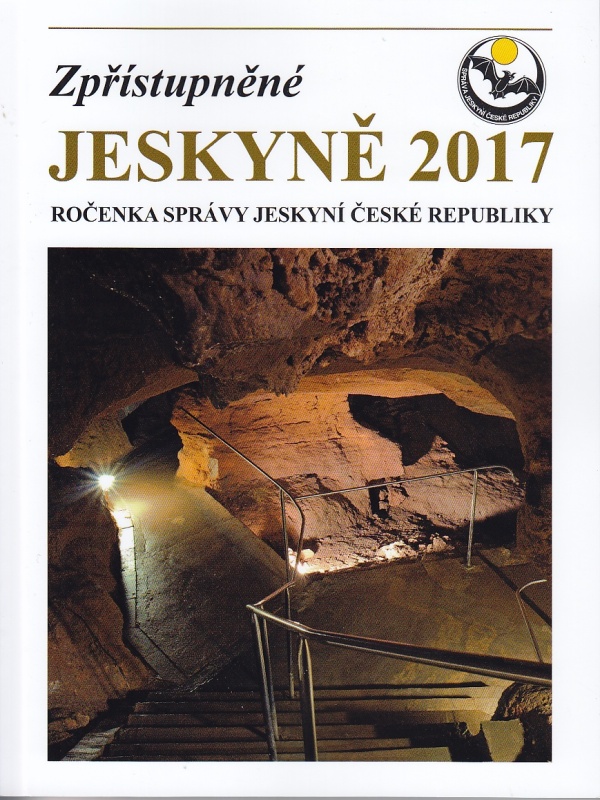 Zpřístupněné jeskyně 2017Ročenka Správy jeskyní České republikyFACEBOOK====================================================================ISCANATIONAL SPELEOLOGICAL SOCIETYSCOOP SPELEOUNDERGROUND EXPLORERS C9CSPRÁVA SLOVENSKÝCH JASKÝŇSPRÁVA JESKYNÍ ČESKÉ REPUBLIKYBLANENSKO.CZ - VSTUPNÍ PORTÁL DO MORAVSKÉHO KRASUMORAVSKÝ KRASPUNKEVNÍ JESKYNĚ - OFICIÁLNÍ STRÁNKYSLOUPSKO-ŠOŠŮVSKÉ JESKYNĚ- 25. 07. 2018 přidaly 2 fotky - 24. 07. 2018 přidaly 6 fotek JESKYNĚ VÝPUSTEKKATEŘINSKÁ JESKYNĚJESKYNĚ BALCARKA BALCARKA- 28. 07. 2018 Zuzana Bobovcakova přidala 2 nové fotky – v Balcarce.- 28. 07. 2018 Vaidas Jus je v Balcarce. Ola Balcarka – video- 27. 07. 2018 Katarinka Dánaiová Cemanová byla v Balcarce.- 27. 07. 2018 Šárka Vobrubová je s uživateli Zuzana a Honza Vobruba v místě Balcarka. Přidala 2 nové fotky- 27. 07. 2018 Jiří Jelínek: (super káva) s uživatelem Michaela Haďarová v místě Balcarka. Přidal 4 nové fotky- 25. 07. 2018 Zuzana Bobovcakova přidala 5 nových fotek – v Balcarce.- 25. 07. 2018 Jiřina Myšková přidala 21 nových fotek – v Balcarce.- 25. 07. 2018 Tínka Dimmerová je v Balcarce. Přidala 2 nové fotky- 24. 07. 2018 Láďa Jakeš je v Balcarce. Přidal 13 nových fotek. Dnešní výlet – jeskyně Balcarka.- 22. 07. 2018 Jan Malinčík přidal 5 nových fotek – v Balcarce.- 22. 07. 2018 Petr Klusáček přidal 53 nových fotek – v Balcarce.KONĚPRUSKÉ JESKYNĚCHÝNOVSKÉ JESKYNĚ- 28. 07. 2018 Peťka Marešová přidala 5 nových fotek – v Chýnovské jeskyni.- 28. 07. 2018 Michal Fouček je v Chýnovské jeskyni. Dnešní výlet do Chýnovské jeskyně s pavoučkem nad východem- 22. 07. 2018 Jan Marie Musilovi přidali 7 nových fotek a jsou v Chýnovské jeskyni.- 28. 07. 2018 Nada Horáčková je v Chýnovské jeskyni.- 27. 07. 2018 Jana Švermová je v Chýnovské jeskyni. Na výletě.- 26. 07. 2018 Jitka Soudná je s uživatelem Hana Švepešová v Chýnovské jeskyni. Přidala 4 nové fotky. Horko zima horko zima horkoBOZKOVSKÉ JESKYNĖ - 26. 07. 2018 Rafał Wawrowski přidal 1 novou fotku- 24. 07. 2018 Jana Kotoučková - Photography je v Bozkovské jeskyni. Přidala 1 novou fotku- 24. 07. 2018 Jaroslav Vlasák oznámil svoji polohu v Bozkovské jeskyni JESKYNĚ NA POMEZÍ- 29. 07. 2018 Lenka Janů je v Jeskyni Na Pomezí. Přidala 23 nových fotek- 24. 07. 2018 Tom Dubják přidal 2 nové fotky – v Jeskyni Na Pomezí.- 24. 07. 2018 Nikol Babková je v Jeskyni Na Pomezí. Přidala 31 nových fotek- 23. 07. 2018 Jakub Kanarek přidal 10 nových fotek – v Jeskyni Na Pomezí.- 23. 07. 2018 Andrea Mokra je s uživatelem Alenka Mokra a dalšími (8) v Jeskyni Na Pomezí. Přidali 18 nových fotek- 22. 07. 2018 Katarzyna Gancarz je s uživatelem Mariusz Gancarz v Jeskyni Na Pomezí. Přidali 15 nových fotekJESKYNĚ NA ŠPIČÁKU-  29.  07. 2018 Luděk Přibyl je v Jeskyni Na Špičáku. Přidal 9 nových fotek-  25.  07. 2018 Burkowiczova Lucie přidala 1 novou fotku – v Jeskyni Na ŠpičákuBÝČÍ SKÁLA26. 07. 2018 Tomáš Klus - Jeskyně Býčí skála / vyprodánoHOLŠTEJNSKÁ VÝZKUMNÁ SKUPINA- 29. 07.2018 Sobotní zpřístupnění Holštejnské jeskyně se lidem líbilo. Na několika místech byla jeskyně nasvícena a odborným výkladem jsme jen hýřili :-)- 28. 07.2018 Na Holštejně to žije.- 28. 07.2018 Už se provádíZO ČSS 6-08 DAGMAR SPELEO RUDICESPELEOCLUB PLÁNIVYSPELEOKLUB MIKULOVČSS ZO 6-20 MORAVSKÝ KRAS- 29. 07. 2018 Děkujeme všem, kteří se zúčastnili konání Holštejnských slavností a využili možnost navštívit jeskyni Michalka. Moc rádi jsme Vám řekli něco málo z historie jeskyně a taky o našem výzkumu. Pokud vám to tento víkend nevyšlo, nemusíte býti smutní. Vymysleli jsme za jakým zajímavým záměrem uspořádat pravidelné dny otevřených dveří na Michalce. Takže podívat se na Michalku bude ještě určitě příležitost.- 25. 07. 2018 přidala 10 nových fotek do alba Jeskyně Michalka — v Moravský Kras. 12. říjen 2015 - 23. 07. 2018 přidala 6 nových fotek do alba Akce Ztracená chodba 21. 7. 2018.HRANICKÁ PROPASTPROPAST MACOCHASPELEOLOGICKÝ KLUB PRAHA- 27. 07. 2018 Surikata Surikatacm Důl Mauritius na HrebecneSTRÁŽ PŘÍRODY CHKO MORAVSKÝ KRAS- 25. 07. 2018 OPATŘENÍ OBECNÉ POVAHY PŘI NEDOSTATKU VODY- 24. 07. 2018 O víkendu 28.-29. 7. 2018 oslavy HolštejnaSTRÁŽ PŘÍRODY MORAVSKÝ KRAS- 25. 07. 2018 Nejen botanická exkurze aneb příroda Stránské skály a péče o niPODZEMNÍ CHODBY A PROSTORY V ČRČESKÉ PODZEMÍPODZEMÍ NA OKOUNOVITRIPADVISORMORAVSKÝ KRAS – 173 recenzi – Čeština (25) 2018 – 9 recenzí – Čeština (2)–ブルノから日帰りで自然満喫ブルノから日帰りで訪問。ブルノから1時間程度で洞窟ツアー、ハイキング等、自然を満喫できるスポット。洞窟内は冷えるのでジャケット必須PUNKEVNÍ JESKYNĚ – 168 recenzí – Čeština (36) 2018 – 21 recenzí – Čeština (4)– ブルノから小旅行 ブルノから電車でブランスコへ。バスでスカルニムリンへ。下車後近くの案内所でツアーのチケット購入。千円程度。洞窟内は冷えるのでジャケット必須。ツアー後半ボート移動あり。– Punkvení jeskyně Je viac ako vhodné mať vstup vopred rezervovaný, my sme ale mali šťastie a aj bez rezervácie sme sa dostali na najbližší. Jaskyňa ako taká je síce pomerne nudná, málo výzdoby, veľa chodieb, ale potom príde wau efekt, keď sa vstúpi na dno priepasti Macocha, to už určite za pozretie stojí. Výborná bola aj plavba, ktorá bola v dobrom tempe, s odľahčeným a zábavným výkladom. Oplatilo sa nám ísť k jaskyni vláčikom a kúpiť si aj lístky na lanovku, ktorou sme ešte pokračovali k priepasti Macocha. Netreba vynechať ani obchod so suvenírmi pri vstupo do jaskyne. –   JESKYNE NA TUROLDU – 28 recenzí – Čeština (19) 2018 – 4 recenze – čeština (3)- Zajímavá jeskyně na okraji MikulovaKdo si chce zavzpomínat, tak se v těchto místech natáčel v r. 1983 Třetí skoba pro kocoura. Naše slečna průvodkyně byla trochu nepříjemně naladěná, což se promítlo i do celé skupiny, ale jinak moc zajímavé místo. Před jeskyní je možno si prohlídnout nejběžnější horniny v ČR v geoparku.- interesting tour of limestone karst cavesAlthough tour guide had no English and I had no Czech, I am always interested in geology as studied it in past, so not a problem. I just thoroughly looked at the features in the caves as we went around - rest of the group got all the jokes etc, but that was fine! Worth a visit if you like rocks!PROPAST MACOCHA – 253 recenzí – Čeština (47) 2018 – 10 recenzí – Čeština (5)– "-"ممتعة، اول شيء تركبون زي الباص الصغير يرقيكم فوق الجبل، لما توصلون بتلقون مجموعة متاجر( تبيع احجار واشياء تذكاريه بس نصيحة انتظرو لين ماترقون فوق لانه المحلات الي فوق ارخص) وغير المتاجر الكهوف المسموحة بالزيارة(لازم تحجزون من وقعهم قبل لانه يزدحم على طول) عدين فيه التيلفريك ترقون فوق وتلقون جبل واطلالة من فوق احنا ماكملنا للنهاية.– ブルノからの小旅行ブルノから電車でブランスカ下車。バスでスカルニムリンへ。バス停近くの案内所でパンカバ洞窟のツアーに申し込みが可能。洞窟ツアーの途中、外に出るタイミングで見ることができる絶景。JESKYNE NA POMEZI – 25 recenzí – Čeština (14) 2018 – 3 recenze – čeština (3)–    SLOUPSKO-SOSUVSKE CAVE – 47 recenzí – Čeština (23) 2018 – 5 recenze – Čeština (3)JAVOŘICKÉ JESKYNĚ – 24 recenzí – Čeština (14) 2018 – 2 recenze – Čeština (2)JESKYNĚ NA ŠPIČÁKU – 14 recenzí – Čeština (9)KONĚPRUSKÉ JESKYNĚ  – 44 recenzí – Čeština (17) 2018 – 4 recenze – Čeština (2)JESKYNE VYPUSTEK – 9 recenzí – Čeština (6)ZBRASOVSKE ARAGONITOVE JESKYNE  – 20 recenzí – Čeština (12) 2018 – 3 recenze – KATERINSKA JESKYNE  – 28 recenzí – Čeština (6) 2018 – 2 recenze – Čeština (0)BOZKOVSKE DOLOMITOVE CAVE – 44 recenzí – Čeština (15) 2018 – 6 recenzí – Čeština (3)– Just DON'T1. A very small cave2. Half of it w/o any stalagm/tites3. Very poor english audio w/o any picantery4. Too much is man built5. Far from parking with a steep climb on the way back6. Last but no least. You might wait for as much as 2 hours for tge begining of tour –   MLADEČSKÉ JESKYNĚ – 7 recenzí – Čeština (6)CHYNOVSKA CAVE – 9 recenzí – Čeština (5) 2018 – 1 recenze – Čeština (0)CAVE BALCARKA – 11 recenzí – Čeština (5) 2018 – 1 recenze – Čeština (0)SLOVENSKÁ SPELEOLOGICKÁ SPOLOČNOSŤSLOVAK EXPLORING TEAMPŘIZNÁNÍ PRŮVODCŮSPELEOLOGIE==================================================================== ČESKÁ SPELEOLOGICKÁ SPOLEČNOSTVyšel oběžník 142/2018Vyšlo Speleo č. 74blog @ jeskyňář.czSpeleologická záchranná služba - 22. 07. 2018 Nehoda v jeskyni Lidomorna, Moravský kras, 21.7.2018V sobotu 21. 7. 2018 po 16h byla přes Integrovaný záchranný systém aktivována Speleologická záchranná služba ČSS, stanice Morava. Zraněná turistka byla cca 50 m od vchodu do jeskyně Lidomorna. Postižená byla vynesena v nosítkách a předána do péče Zdravotnické záchranné služby Jihomoravského kraje. Následně byla transportována vrtulníkem do nemocnice. 17:15 byla tato úspěšná záchranná akce ukončena.Co nového v létě?29. 07. 2018 ZO ČSS 1 - 06 Speleologický klub PrahaJsou prázdniny, čas na cestování a poznávání nových míst. Někteří jezdí do zahraničí, jiní vyráží po Vlastech českých. Náš cíl byl Moravský kras, přesněji Vilémovice.Zde jsme mohli využít pohodlí zdejší jeskyňářské základny a s místním průvodcem Liborem a Staněm jsme vyrazili na okolní lokality. Během několika dní jsme se podívali na Nový Sloupský koridor, Suchožlebskoou zazděnou, Mastný Flek či Společňák. Mimo to jsme navštívili lezecké cesty v Lažánkách, včetně blízké jeskyně. Cesty byly lehké, takže to nebyl takový propadák jako ve Sloupu.AKCE, PŘEDNÁŠKY, KONFERENCE, atd.  ====================================================================– 30. 07. – 03. 08. 2018 – US National Speleological Society Convention– 29. 07. – 13. 08. 2018 – Mezinárodní výcvikový tábor pro mladé speleology– 01. 08. – 03. 08. 2018 – Pazourkova letní škola archeologie Muzeum Blanenska, p.o.– 03. 08. 2018 – Gongy v Chýnovské jeskyni– 03. 08. 2018 – Komentované procházky Moravským krasem - Naučná stezka Macocha – 08. 08. 2018 – Komentované procházky Moravským krasem - Rudické propadání– 08. 08. 2018 – Den s geologem do dávné minulosti. Koněpruské jeskyně– 11. 08. 2018 – Den s geologem do dávné minulosti. Koněpruské jeskyně– 14. – 29. 08. 2018 Letní Skryté krásy kamenů. Dům přírody Skalní mlýn– 20. – 24. 08. 2018 – 24th International Conference on Subterranean Biology– 22. 08. 2018 – Den s geologem do dávné minulosti. Koněpruské jeskyně– 22. – 23. 08. 2018 – 59. Jaskyniarsky týždeň SSS Strážovské vrchy 2018– 23. – 26. 08. 2018 – EuroSpeleo Forum se bude konat v rakouském Ebensee – 24. 08. 2018 – Komentované procházky Moravským krasem - Údolí Říčky– 25. 08. 2018 – Vzpomínka v Moravském krasu– 25. 08. 2018 – Netopýří noc na Chlumu 2018– 29. 08. 2018 – Komentované procházky Moravským krasem - Naučná stezka Macocha – 30. 08. 2018 – Jaroslav Svěcený v Chýnovské jeskyni– 04. 09. 2018 – Jihoměstská noc pro netopýry V pobočce Městské knihovny Opatov– 08. 09. 2018 – Nejen botanická exkurze aneb příroda Stránské skály a péče o ni– 13. 09. 2018 – Netopýří noc na Hamru. Sportovní areál Hamr v Záběhlicích – 27. – 30. 09. 2018 – 24th International Cave Bear Symposium – Bulharsko– 07. 10. 2018 – Setkání jeskyňářů v Moravském krasu – Vilémovice– 10. 10. 2018 Fotosoutěž Voda v Moravském krasu– 12. – 13. 09. Tatry v dokumentech Mezinárodná vedecká konferencia– 12. – 18. 10. 2018 – 8. kongres ISCA – Itálie– 24. – 28. 10. 2018 – 16th International Symposium of Speleotherapy – Zlaté hory– 02. 11. 2018 – 04. 11. 2018 – Studijní cesta  ZO ČSS 5 - 01 Bozkov– 26. 04. – 28. 04. 2019 – Speleoforum– 20. – 25. 05. 2019 – Hypogea 2019: The International Congress of Speleology in Artificial Cavities – Bulharsko– 05. 10. – 06. 10. 2019 – Setkání ke 40. výročí ČSS– 09. – 12. 08. 2019 – National Speleological Congress of Switzerland– 23. – 29. 07. 2021 – 18. Mezinárodní speleologický kongres – Francie HISTORICKÉ KRESBY A MALBY JESKYNÍ====================================================================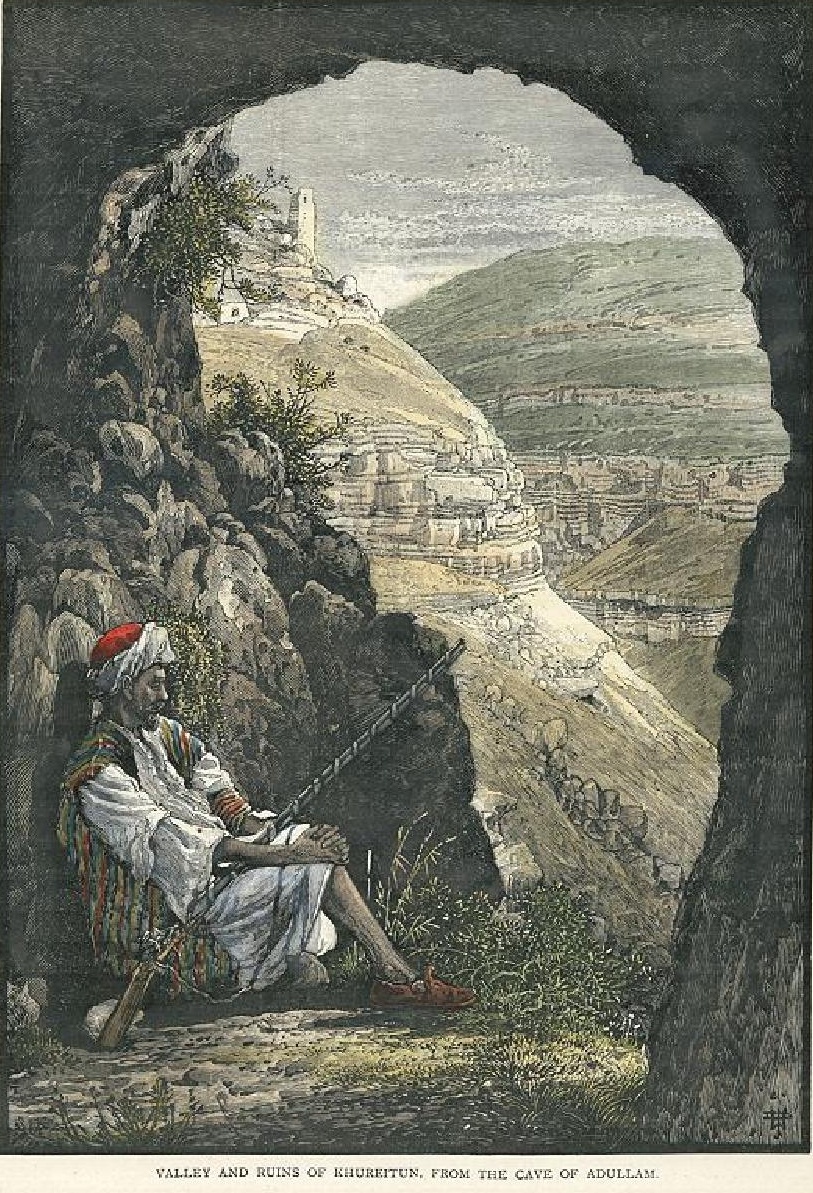 Near Herodium, Valley & Ruins of Khureitun, 1875